Freedom of Information RequestYou asked for the following information from the Ministry of Justice:I am investigating the breakdown of crime in the UK including factors such as age and ethnicity. 
I have already got data for ethnicity, however I cannot find much on age and crime; I am trying to see if there is a link between the younger generation and crime convictions and whether the younger you are the more likely you are to commit crime.

I would like statistics on: 

• Percentage/numbers of convictions by the UK youth who have criminal responsibility (e.g between either 10 and 18years or 10 and 25years)

• Percentage/numbers of convictions by young adults between 18 and 25 (if possible; I understand that the general age bracket for adults is under 65 and could be hard to obtain data this specific)

• Percentage/numbers of convictions by the older generation (either adults age of 25 or adults above 65 if there is no specific data for 25+yrs) 

If this data is unavailable, any data stating the amount of convictions in each age bracket of the UK population would be very helpful.
Your request has been handled under the Freedom of Information Act 2000 (FOIA).I can confirm that the department holds some of the information that you have asked for, as detailed below. I am pleased to provide you with the attached table, which provides the number of offenders found guilty at all courts, by requested age brackets, in England and Wales, from 2004 to 2015. Please note that statistics reported to Justice  Analytical Services cover England and Wales only.  If you wish to receive statistics on court proceedings in  or , these are under the remit of the Scottish Government and the Department of Justice Northern .  They can be contacted via the below links:-http://www.scotland.gov.uk/About/Information/FOIhttp://www.dojni.gov.uk/index/foi.htm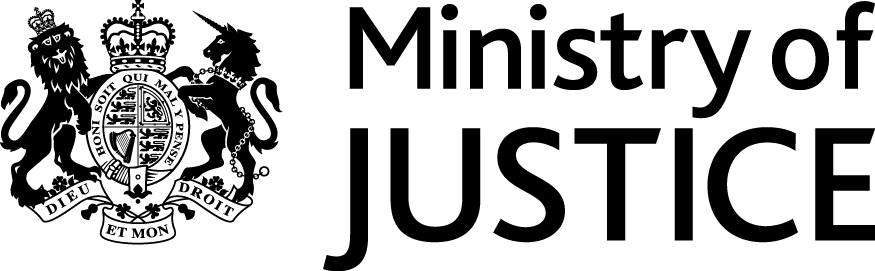 Our Reference: 629-16 FOI 108651November 2016